 Find the 6 differences. 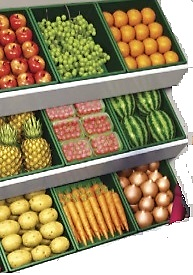 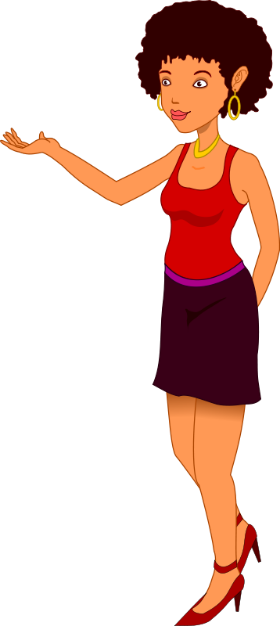 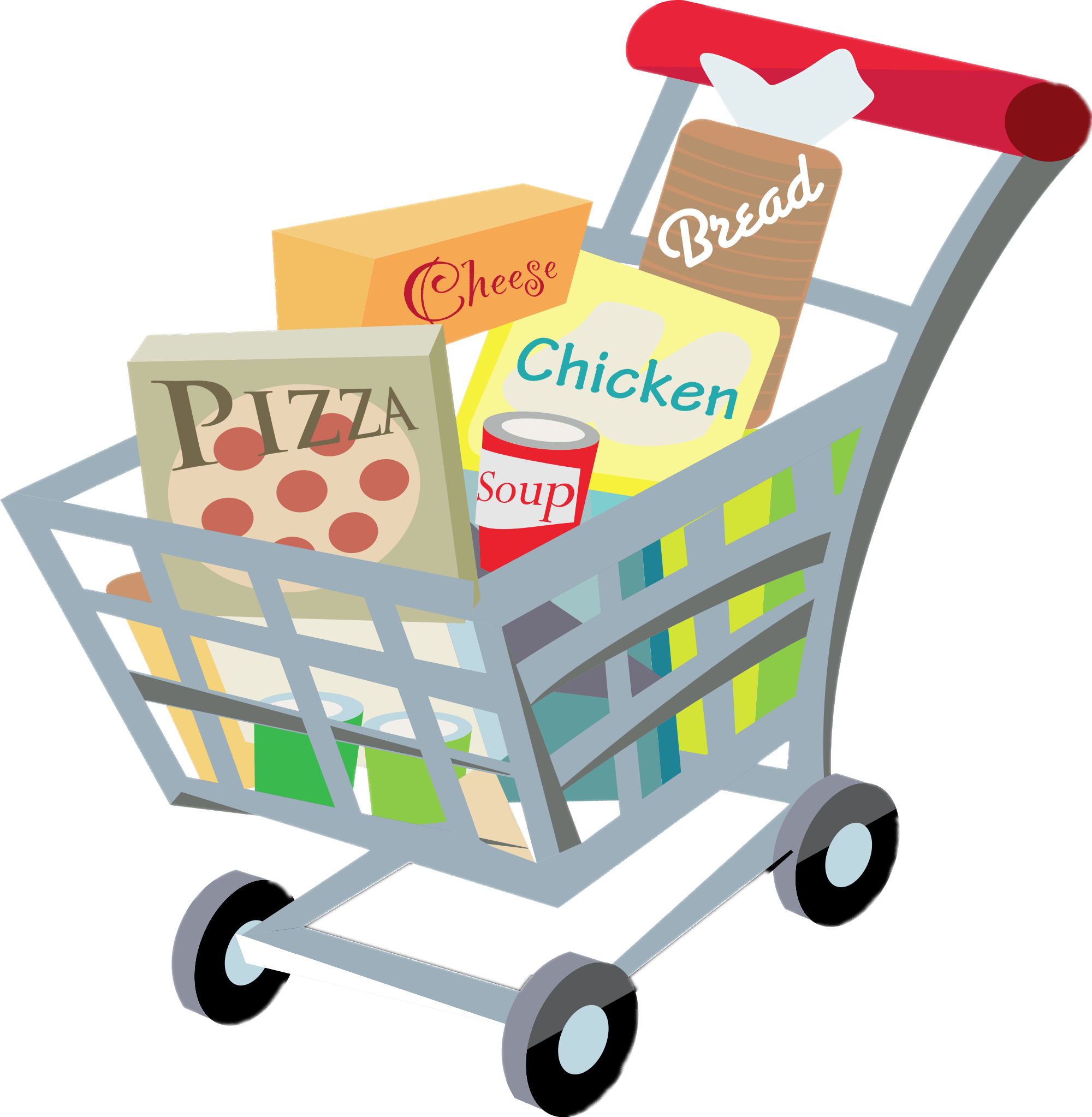 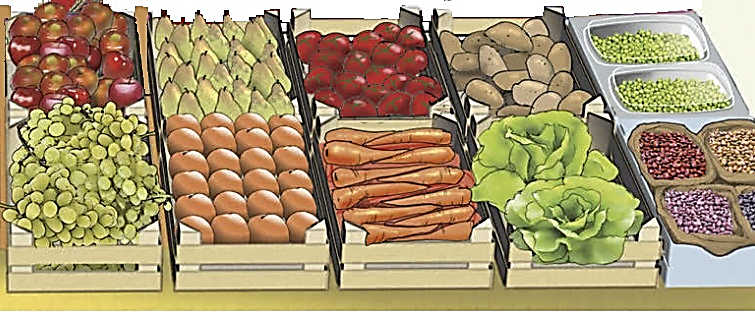 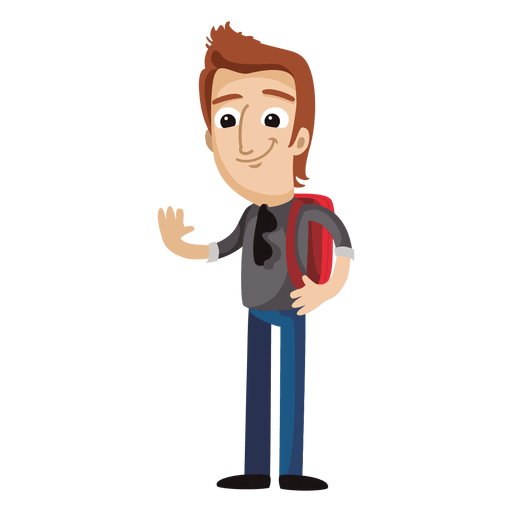 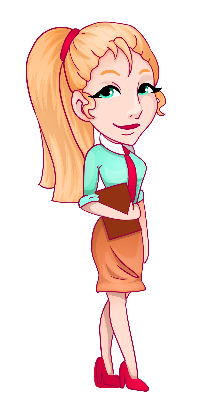 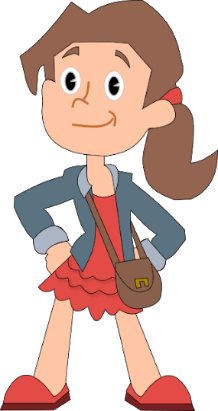 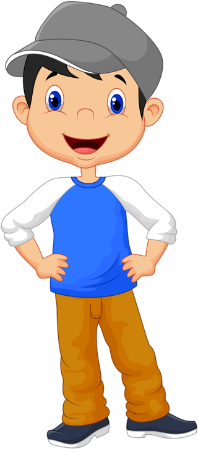 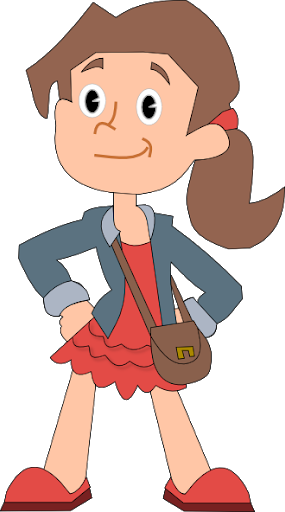 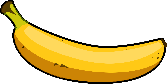 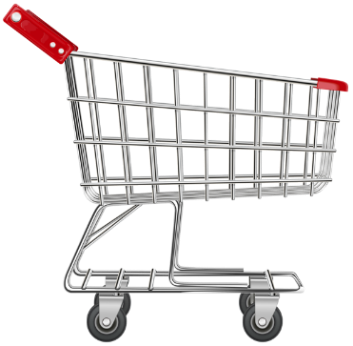 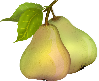 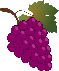 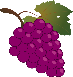 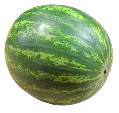 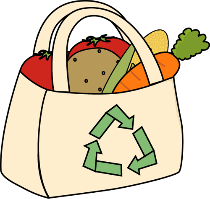  Find the 6 differences. 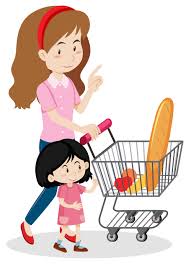 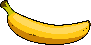 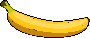 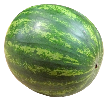 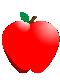 KEY ANSWERName: ____________________________    Surname: ____________________________    Nber: ____   Grade/Class: _____Name: ____________________________    Surname: ____________________________    Nber: ____   Grade/Class: _____Name: ____________________________    Surname: ____________________________    Nber: ____   Grade/Class: _____Assessment: _____________________________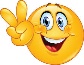 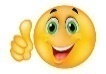 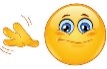 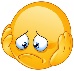 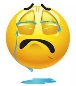 Date: ___________________________________________________    Date: ___________________________________________________    Assessment: _____________________________Teacher’s signature:___________________________Parent’s signature:___________________________Name: ____________________________    Surname: ____________________________    Nber: ____   Grade/Class: _____Name: ____________________________    Surname: ____________________________    Nber: ____   Grade/Class: _____Name: ____________________________    Surname: ____________________________    Nber: ____   Grade/Class: _____Assessment: _____________________________Date: ___________________________________________________    Date: ___________________________________________________    Assessment: _____________________________Teacher’s signature:___________________________Parent’s signature:___________________________PICTURE 1PICTURE 21There is no woman pushing a shopping trolley with her daughter (in the top right hand corner)There is a woman pushing a shopping trolley and her daughter (in the top right hand corner).2There is one watermelon in Fiona’s shopping trolley.There is two watermelons in Fiona’s shopping trolley.3There are no apples on the floor near Fiona.There are two apples on the floor, near Fiona.4John has 2 pears.John has three bananas.5There is no shopping bag next to John.There is a shopping bag next to John6Kim likes grapes.Kim doesn’t like grapes.